Ahmed Ahmed.373201@2freemail.com 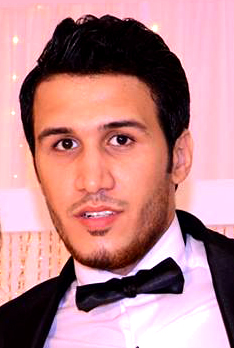 EDUCATION:-School:Hadayk Al Maadi ExperimentalSecondaryLanguage School.-University Degree:Ain Shams University- Faculty of Commerce.-Major:Business Management.-Grade Point Average(GPA):Good.PERSONAL DATA:-Date of Birth: 18/12/1989.-Place of Birth:Cairo – Egypt.-Religion:Muslim.-Marital Status:Married. -Military Status:Exempted. COMPUTERSKILLS:-Well-acquainted with: XP,Vista, WIN7, WIN 8.- MS Word, MS Excel,MS Power Point, MS Outlook ,MS Access.- Internet Browsing and E-mailservice. -Working knowledge of Most Windows Operating System.EXPERIENCE:Ben Laden Group In KSAJob description: Document Controller senior. Department: Document Control Management.From:2011.Till:2016.Raya Contact Center (Etisalat Project)Job description: Call Center Agent. Department: Etisalat Company Project.From:2017 until Present.LANGUAGE  SKILLS:Arabic: Mother tongue.English: Very good command of both written and spoken English.FUNCTION SKILLS:Basic Skills: High presence, Acuteness, Hard worker, Meeting deadlines.Communication skills: Good team spirit, Diplomatic, Sociable.All references are available upon request